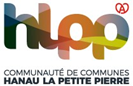 Charte Hygiène et sécurité covid-19 du centre aquatique HanauticNous sommes tous responsables et acteurs de notre santé, c’est pourquoi je m’engage en allant à la piscine à respecter les gestes ci-dessous :